MINISTERO DELL’INTERNO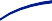 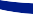 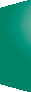 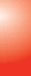 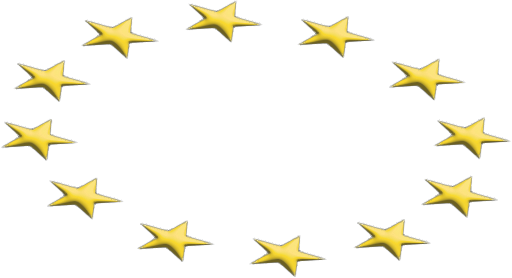 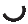 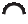 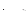 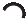 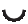 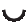 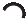 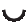 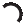 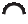 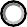 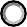 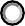 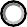 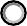 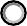 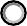 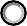 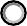 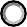 ELEZIONE DEI MEMBRIDEL PARLAMENTO EUROPEO SPETTANTI ALL’ ITALIA8 e 9 GIUGNO 2024Per la compilazione del modello è consigliato l’utilizzo di Adobe Acrobat ReaderDOMANDA DI AMMISSIONE AL VOTO FUORI SEDE(indicare il comune di residenza, nelle cui liste elettorali lo studente è iscritto)Ai sensi dell’articolo 1-ter, commi 4 e 5, del decreto-legge 29 gennaio 2024, n. 7, convertito, con modificazioni, dalla legge 25 marzo 2024, n. 38.Il/la Il/la sottoscritto/aIndirizzo completo di residenzaCircoscrizione elettorale nella quale è ubicato il comune di residenza (spuntare la circoscrizione che interessa in base alla regione di appartenenza del Comune)I.	Italia nord-occidentale (Piemonte, Valle d’Aosta, Liguria, Lombardia)II. Italia nord-orientale (Veneto, Trentino-Alto Adige, Friuli-Venezia Giulia, Emilia-Romagna)III. talia centrale (Toscana, Umbria, Marche, Lazio)IV. Italia meridionale (Abruzzo, Molise, Campania, Puglia, Basilicata, Calabria)V. Italia insulare (Sicilia, Sardegna)Indirizzo completo di temporaneo domicilioStudente presso la seguente istituzione scolastica, universitaria o formativa:Circoscrizione elettorale nella quale è ubicato il comune di temporaneo domicilio (spuntare la circoscrizione che interessa in base alla regione di appartenenza del Comune)I.	Italia nord-occidentale (Piemonte, Valle d’Aosta, Liguria, Lombardia)II. Italia nord-orientale (Veneto, Trentino-Alto Adige, Friuli-Venezia Giulia, Emilia-Romagna)III. talia centrale (Toscana, Umbria, Marche, Lazio)IV. Italia meridionale (Abruzzo, Molise, Campania, Puglia, Basilicata, Calabria)V. Italia insulare (Sicilia, Sardegna)DICHIARA di essere temporaneamente domiciliato/a per motivi di studio, per un periodo di almeno tre mesi nel quale ricade la data di svolgimento dell’elezione dei membri del Parlamento europeo spettanti all’Italia dell’8 e 9 giugno 2024, nel Comune sopra indicato, ubicato in una regione diversa da quella in cui si trova codesto Comune.CHIEDE, pertanto, di essere ammesso/a al voto fuori sede.A tal fine, allega copia della seguente documentazione:documento di riconoscimento in corso di validità;tessera elettorale;certificazione o altra documentazione attestante l’iscrizione presso l’anzidetta istituzione scolastica, universitaria o formativa.Firma .....................................................................N.B. La presente domanda può essere inoltrata al Comune d’iscrizione elettorale, entro domenica 5 maggio 2024, personalmente, tramite persona delegata o mediante l’utilizzo di strumenti telematici. Con le medesime modalità, la domanda può essere revocata entro mercoledì 15 maggio 2024 (art. 1-ter, comma 4, del decreto-legge 29 gennaio 2024, convertito, con modificazioni, dalla legge 25 marzo 2024, n. 38).CognomeNomeLuogo e data di nascitaLuogo e data di nascitaComune:Comune:Comune:Comune:Via/Viale/Piazza:Via/Viale/Piazza:Via/Viale/Piazza:Via/Viale/Piazza:C.a.p.:Provincia:Provincia:Regione:Indirizzo PEC:Indirizzo PEC:Indirizzo di postaelettronica:Indirizzo di postaelettronica:Comune:Comune:Comune:Via/Viale/Piazza:Via/Viale/Piazza:Via/Viale/Piazza:C.a.p.:Provincia:Regione: